Publicado en Madrid el 02/02/2024 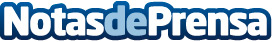 SMASHED: Educando el futuro sobre el consumo de alcohol en menoresDisponible en 38 países, SMASHED es una experiencia interactiva que anima a los adolescentes a reflexionar sobre el consumo de alcohol y tomar decisiones informadas. En España, durante el curso escolar 2023-2024, hasta la fecha, el programa se ha implementado en 19 escuelas, tanto de manera presencial como en línea, promoviendo un cambio en la actitud educativa y formativa en 3.652 estudiantesDatos de contacto:NuriaDiageo63 44 32 722Nota de prensa publicada en: https://www.notasdeprensa.es/smashed-educando-el-futuro-sobre-el-consumo-de Categorias: Nacional Educación Sociedad Televisión y Radio Madrid Restauración Consumo Bienestar http://www.notasdeprensa.es